Olmec Civilization – Mother Culture of Mesoamerica and Maker of Colossal HeadsUse a highlighter and margins to annotate your text. Mexico is perhaps most well-known, archaeologically speaking, as the home of the Aztec civilization. Yet, before the arrival of the Aztecs, another sophisticated civilization, the Olmecs, ruled the region for almost 1000 years. Although pre-Olmec cultures had already existed in the region, the Olmecs have been called the cultura madre , meaning the ‘mother culture’, of Central America. In other words, many of the distinctive features of later Central American civilizations can be traced to the Olmecs. So, who were the Olmecs, and what was their culture like?    The Olmec civilization flourished roughly between 1200 BC and 400 BC, an era commonly known as Central America’s Formative Period. Sites containing traces of the Olmec civilization are found mainly on the southern coast of the Gulf of Mexico, specifically in the states of Veracruz and Tabasco. Although the Olmecs did have a system of writing, only few of their inscriptions are available to archaeologists at present. Moreover, there is not enough continuous Olmec script for archaeologist to decipher the language. As a result, much of what we know about the Olmec civilization is dependent on the archaeological evidence.For a start, the Olmecs left behind much of their artwork. The most famous of these are arguably the so-called ‘colossal heads’. These representations of human heads are carved from basalt boulders, and at present, at least seventeen of such objects have been found. The colossal heads measure between one and three metres in height, and seem to represent a common subject, i.e. mature men with fleshy cheeks, flat noses, and slightly crossed eyes. Incidentally, such physical features are still common amongst the people of Veracruz and Tabasco, indicating the colossal heads may be representations of the Olmecs themselves. Given the amount of resources needed to produce such objects, it may be speculated that these heads depict the Olmec elites or rulers, and were used as a symbol of power, perhaps like the colossal heads of Jayavarman VII at Angkor Thom in Cambodia.By 400 B.C., the Olmecs mysteriously vanished, the cause of which is still unknown. Although the Olmecs were only rediscovered by archaeologists relatively recently, they were by no means a forgotten civilization. After all, the word Olmec itself (meaning ‘rubber people’) can be found in the Aztec language. It seems that the ‘Mesoamerican ballgame’, which was observed by the Spanish when they encountered the Aztecs, was invented by the Olmecs. As this game involved the use of a rubber ball, this may be the reason why the Olmecs were named as such by the Aztecs. This ballgame and several other features of Olmec civilization may be found in subsequent Central American civilizations. Thus, the Olmecs had a considerable amount of influence on these later cultures. As so little is known about the Olmecs today, it would require much more work and research to gain a greater understanding and appreciation of their importance to succeeding Central American societiesAnswer the following questions. 1. What does cultura madre mean?2. How many years ago did the Olmec decline?3. Why haven’t archaeologists been able to decipher Olmec writing?4. What are the Olmec colossal heads made of?5. What are the colossal heads believed to represent?6. What does the name Olmec mean?7. What impact did the Olmec’s have on the Aztecs?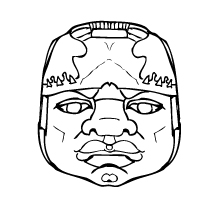 Color the Olmec colossal head below. 